
UPCOMING CONVENTION ATTENDANCE PROFILE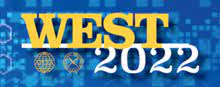 WEST 2022 CONFERENCE hosted by AFCEA and USNI will take placeWednesday, February 16 – Friday, February 18, 2022Anticipated Attendance   6,000
Group Description
The premier naval conference and exposition on the West Coast, WEST is now in its 32nd year of bringing military and industry leaders together. Co-sponsored by AFCEA International and the U.S. Naval Institute, WEST is the only event in which the makers of platforms and the designers of technologies can network, discuss and demonstrate their solutions in a single locale.Attendee ProfileWEST connects the industry professionals who design and build the platforms, equipment and weapons with the designers of communications and technical systems. To complete their missions successfully, more than 150,000 professionals in the U.S. Navy, Marine Corps and Coast Guard who live in the San Diego area depend on the open discussions and valuable networking WEST provides.  Senior military and government officials talk directly to the operators to gain valuable feedback directly from them. Industry leaders attend because they can connect with decision makers and operators over the three-day event.Rom BlockSchedule of Events Off-Site Scheduled EventsNone scheduled.Shuttle InformationNo shuttle provided.Contact InformationPhyllis Azama, Vice President of Sales-Eastern Region, SDTAGerrica Gray, Senior Convention Services Manager, SDTA Tammy Goehring, Senior Director, Conferences and Events, AFCEADay/DateRoom BlockMonday, February 14742Tuesday, February 151,436Wednesday, February 161,545Thursday, February 171,468Friday, February18590HotelRoom Block Courtyard San Diego Gaslamp/Convention Center30Embassy Suites200Grand Hyatt50Hard Rock200Hilton Bayfront250Hilton Gaslamp Quarter100Hotel Republic25Hotel Solamar100InterContinental120Kimpton Hotel Palomar75Marriott Marquis100Omni San Diego Hotel75Residence Inn San Diego Downtown/Gaslamp Quarter30Marriott Gaslamp Quarter100Westin San Diego50Wyndham Bayside75DateTues., 2/15Wed., 2/16Thurs., 2/17Fri., 2/18Approximate
Attendee
Arrival5,580 attendees + 420 attendees arrive6,000 total-300 attendees depart5,700 total-5,430 attendees depart240 totalConvention Center Activity & MealsRegistrationKeynote SpeakerExhibitsPanels & TracksLuncheonKeynote SpeakerExhibitsPanels & TracksLuncheonKeynote SpeakerAttendee Open MealsOn own for all mealsBreakfast and Dinner on own.Breakfast and Dinner on own.On own for all meals